J E D Á L N Y   L Í S T O K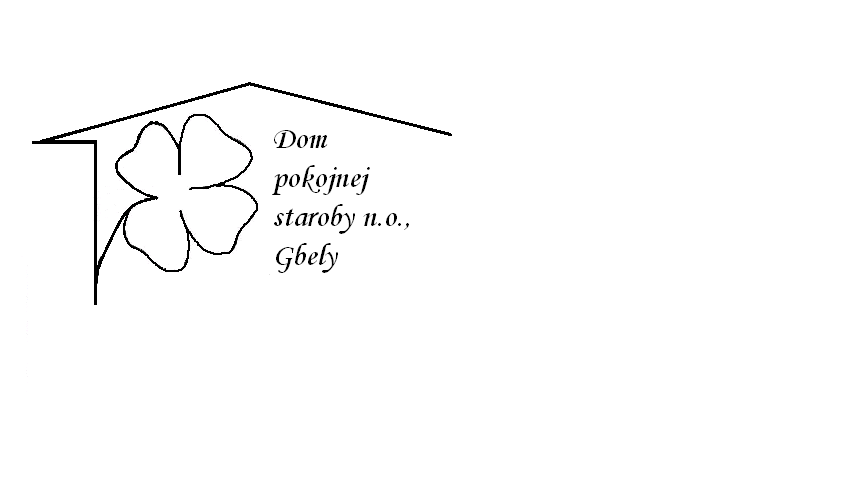 Od 14.11.2022     do 18.11.2022Pondelok  14.11:   polievka – Karfiolová , 1,                             Frankfurtské bravčové stehno ,dusená ryža  ,1,Utorok       15.11.:   polievka –Špenátová ,1,3,7,  Belehradský  rezeň, varené zemiaky,1,Streda       16..11.:   polievka –Vývar s drobkami  1,3,                                Bravčový guláš , knedľa kysnutá,                                      1,3,7,Štvrtok       17.11.:   polievka – Sviatok Piatok          18.11.:   polievka –Zeleninová, 1,                                 Rizoto z bravčového mäsa, kapustový šalát  1,7,Kolektív zamestnancov Domu pokojnej staroby n. o., Gbely Vám praje ,,Dobrú chuť!“.Obedy sa prihlasujú do 13. hod.Zmena jedál vyhradená.Alergény:1-obilniny, 2-kôrovce, 3-vajcia, 4-ryby, 5-arašidy, 6-sojové zrná, 7-mlieko, 8-orechy, 9-zeler, 10- horčica, 11-sezamové semená, 12-kysličník siričitý a siričitany